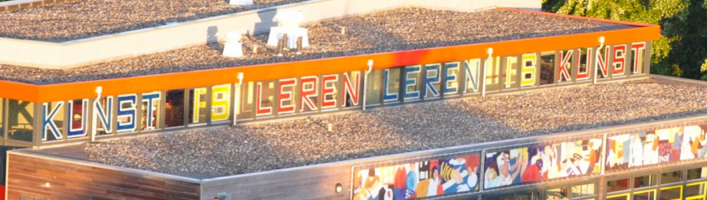 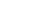 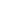 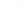 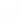 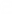 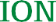 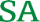 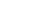 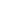 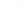 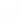 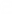 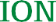 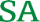 18  september van 13.00-15.30 uurWerk - en Studiemiddag vanuit CmK, 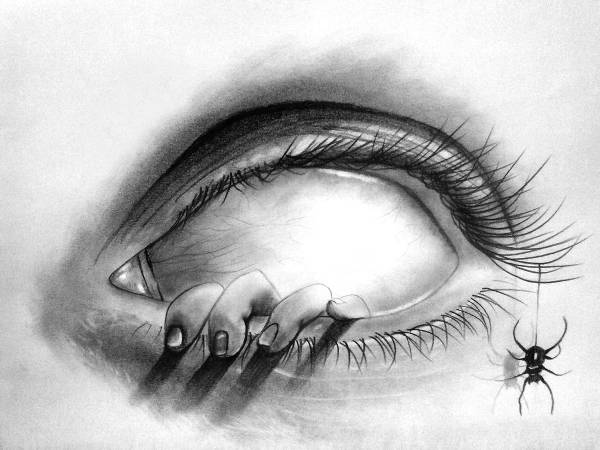 (Cultuur met Kwaliteit)Thema Kinderboekenweek: Griezelen. Motto: Gruwelijk eng! 4 t/m 15 oktober 2017Opbrengsten zijn;A Opzet van het project Griezelen staat in de steigers, lessen zijn gedeeld en kunnen daarna uitgewerkt worden.B Inzicht krijgen in volgend beoordelen richting werken met portfolio ivm eigen tijds onderwijs.Om samen beslagen ten ijs te komen vraag ik jullie om twee dingen voor te bereiden:Invullen van een Socrative, een online vragenlijst over beoordelenHiervoor ga je naar https://b.socrative.com/login/student/ en bij kamer of room vul je TOPHES in. Er zijn 10 vragen. Wil je dit aub voor zondagavond invullen?Verzamelen van lessen/materialen/methodes rondom thema GRIEZELEN en dit maandag paraat hebben.Zie onderstaande site voor meer info, ook van wat we al hebben gedaan. http://cmkin2school.weebly.com/pilotscholen-en-cultuurwijs-hengelo.htmlScroll dan door naar de obs AMG Schmidtschool.Tot maandag. 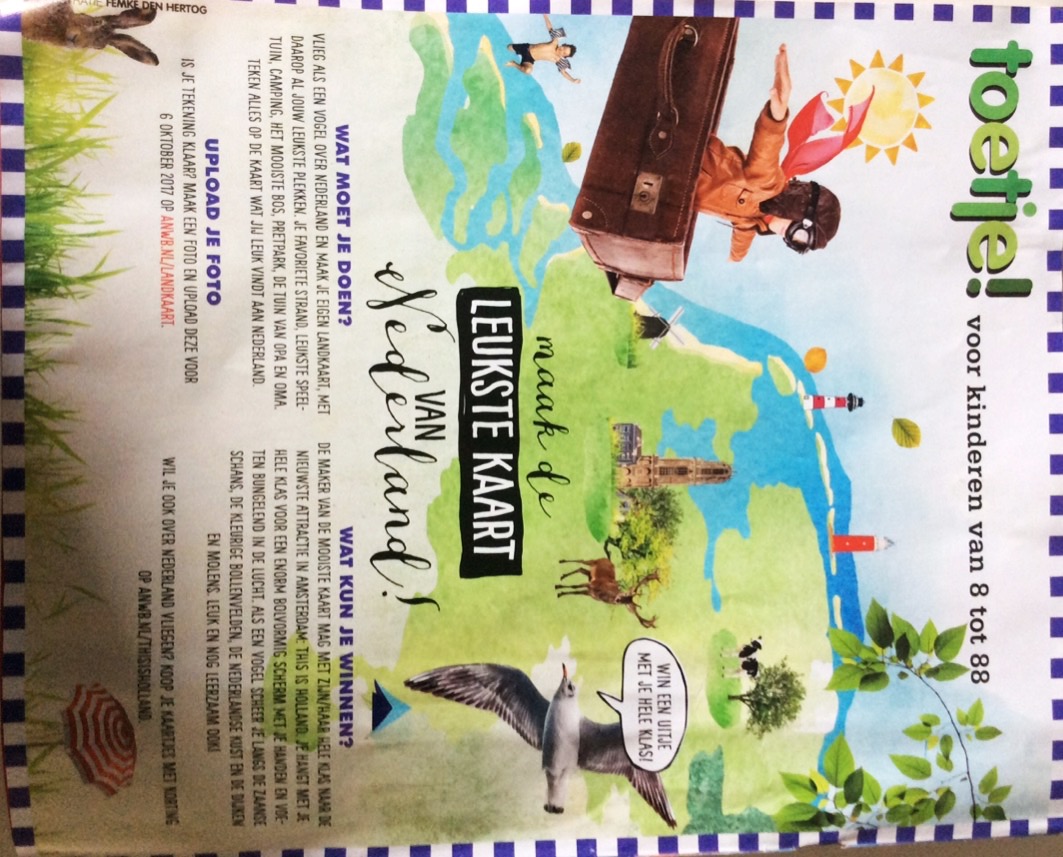 